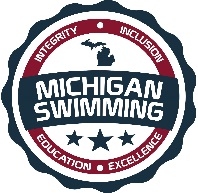 Integrity, Inclusion, Education, ExcellenceOpen InvitationalRomp in the Swamp “Knockout Edition”Hosted By: Grosse Pointe GatorsOctober 15-17, 2021Sanction – This meet is sanctioned by Michigan Swimming, Inc. (MS), as a timed final meet on behalf of USA Swimming (USA-S), Sanction Number MI2122011. MS or USA-S may revoke this sanction at any time in response to the COVID-19 pandemic.It is understood and agreed that USA Swimming shall be free and held harmless from any liabilities or claims for damages arising by reason of injuries, including exposure to or infected with COVID-19 which may result in illness, personal injury, permanent disability, and/or death, to anyone during the conduct of the event.It is further understood and agrees that Michigan Swimming, Inc. shall be free and held harmless from any liabilities or claims for damages arising by reason of injuries, including exposure to or infected with COVID-19 which may result in illness, personal injury, permanent disability, and/or death, to anyone during the conduct of the event.An inherent risk of exposure to COVID-19 exists in any public place where people are present. COVID-19 is an extremely contagious disease that can lead to severe illness and death. According to the Centers for Disease Control and Prevention, senior citizens and individuals with underlying medical conditions are especially vulnerable. USA Swimming, Inc., cannot prevent you (or your child(ren)) from becoming exposed to, contracting, or spreading COVID-19 while participating in USA Swimming sanctioned events. It is not possible to prevent against the presence of the disease. Therefore, if you choose to participate in a USA Swimming sanctioned event, you may be exposing yourself to and/or increasing your risk of contracting or spreading COVID-19. BY ATTENDING OR PARTICIPATING IN THIS COMPETITION, YOU VOLUNTARILY ASSUME ALL RISKS ASSOCIATED WITH EXPOSURE TO COVID-19 AND FOREVER RELEASE AND HOLD HARMLESS USA SWIMMING, MICHIGAN SWIMMING, GROSSE POINTE SOUTH HIGH SCHOOL, AND EACH OF THEIR OFFICERS, DIRECTORS, AGENTS, EMPLOYEES OR OTHER REPRESENTATIVES FROM ANY LIABILITY OR CLAIMS INCLUDING FOR PERSONAL INJURIES, DEATH, DISEASE OR PROPERTY LOSSES, OR ANY OTHER LOSS, INCLUDING BUT NOT LIMITED TO CLAIMS OF NEGLIGENCE AND GIVE UP ANY CLAIMS YOU MAY HAVE TO SEEK DAMAGES, WHETHER KNOWN OR UNKNOWN, FORESEEN OR UNFORESEEN, IN CONNECTION WITH EXPOSURE, INFECTION, AND/OR SPREAD OF COVID-19 RELATED TO PARTICIPATION IN THIS COMPETITION.You acknowledge the contagious nature of COVID-19 and voluntarily assume the risk that your family, including child(ren), may be exposed to or infected by COVID-19 while on site at the pool or facility and that such exposure or infection may result in the personal injury, illness, permanent disability, and death.  You understand that the risk of becoming exposed to or infected by COVID-19 at the pool or facility may result from the actions, omissions, or negligence of myself and others, including but not limited to employees, volunteers and program participants and their families. Grosse Pointe Gators Swim Club will include the above information in meet announcements, heat sheets and posted around the pool facility.COVID-19 Procedures/Requirements All athletes, coaches, officials, clubs, spectators, and other individuals participating in this meet or seeking ingress into the facility in which this meet is conducted will abide by (1) all federal, state, and local laws, orders, administrative rules, and guidelines; (2) all protocols outlined in the COVID-19 LSC Supplemental Sanction Requirements documents for this meet; and (3) all COVID-19 preparedness plans for the relevant facility. Failure to maintain strict compliance with all COVID-19 procedures and protocols will result in disciplinary action by the Michigan Swimming, Inc. Board of Directors, including, but not limited to, fines, suspension of certain membership privileges, or referral to the USA Swimming National Board of Review with a recommendation to terminate a member’s membership in Michigan Swimming and USA Swimming.Minor Athlete Abuse Prevention Policy AcknowledgementAll applicable adults participating in or associated with this meet acknowledge that they are subject to the provisions of the USA Swimming Minor Athlete Abuse Prevention Policy (“MAAPP”), and that they understand that compliance with the MAAPP policy is a condition of participation in the conduct of this competition.  Location –	Grosse Pointe South High School,        	11 Grosse Pointe Blvd. 	Grosse Pointe Farms, MI 48236Times – 	Friday, October 15 P.M. 		Warm-up starts at 5:00 p.m.		Events start at 6:00 p.m. 		Saturday, October 16 A.M. / Sunday, October 17 A.M.		Warm-up starts at 7:30 a.m.		Events start at 8:30 a.m.		Saturday, October 16 P.M. / Sunday, October 17 P.M.		Warm-up starts at conclusion of the morning session, not before 11:30		Events start one hour after warm-up begins. HotelsUse your favorite Hotel booking website.FacilitiesThe Grosse Pointe South pool is a 12-lane pool with a diving well which will be available for supervised warm-up and warm down. Depth at start is 6’10” and 4’4” at turn. Permanent starting blocks and non-turbulent lane markers will be used. Colorado timing with a 10-lane display will be used. There is ample balcony seating for spectators. Lockers are available (provide your own lock). Public phones will be available.Course CertificationThe competition course has not been certified in accordance with 104.2.2C(4)Meet Format –	Friday P.M. SessionRelays and four knock-out rounds (25 yards of each stroke until a clear winner is determined)Relays can be mixed, by gender and age, and will be seeded by entry time. For a mixed relay to be recognized they must be comprised of two female and two male swimmers. Teams may enter as many relays as they have swimmers. Four members of the same team will form a relay. Awards will be presented to the top three relay teamsKnock-out rounds will be run after every third relay. Every team may enter one male and one female in each Knock-out event.  Knock-out rounds will alternate between male & female heats. The officials will determine who has been “knocked-out,” and will continue until a winner is determined.  Events with 1 or 2 heats will knock out 1 swimmer per heat swum.  Events with 3 heats will knock out 2 swimmers per het swim.  Events with 4+ heats will knock out 3 swimmers per heat swum. No one swimmer may participate in more than one knock-out event.Awards will be presented to the winner of the knock-out rounds—one male and one female	Saturday/Sunday A.M. Sessions	All 12 & Under SwimmersAll events will be seeded strictly by time (heats will be mixed gender and age)Awards will be broken into age and gender (8&U, 9-10, 11-12) and 1-8 place will be awarded.Each team can enter two swimmers in each Knock-out round. Saturday/Sunday P.M. Sessions	All 13 & Over SwimmersAll events will be seeded strictly by time (heats will be mixed gender and age)Awards will be broken into age and gender (13-14 & 15 & Over) and 1-8 place will be awarded. Each team can enter two swimmers in each Knock-out round. EligibilityRomp in the Swamp, Knockout Edition is for all swimmers. All athletes and clubs registered with Michigan Swimming or another USA Swimming LSC are eligible to participate in this meet. A swimmer's age on October 15, 2021 will determine his/her eligibility for a particular age group.Entry ProceduresEntries may be submitted to the Administrative Official as of September 24, 2021 at 9:00 A.M.  The Administrative Official must receive all entries no later than October 8, 2021. Entries must include correct swimmer name (as registered with USA/MS Swimming), age and USA number. All individual entries should be submitted via electronic mail at the e-mail address listed in the last section of this meet information packet.Entry Acceptance and ProcessingEntries will be accepted and processed on a first come, first served basis in the order in which they are received after the entry open date listed above. All entries will be processed in order by email date code or mail date code.  Any entries submitted will be considered provisional until such time as the Administrative Official has received a hard copy of: (a) your club's entries (Team Manager Meet Entries Report), (b) a hard copy of your club's signed release/waiver agreement (c) your clubs signed certification of entered athletes and (d) your club's entry fees.   This must be received in a timely fashion prior to the start of the meet or your swimmers will not be allowed to swim in the meet. The complete Romp in the Swamp, Knock-out Edition entry packet with entry forms is available on the Michigan Swimming Website at http://www.miswim.org/Individual Entry LimitsSwimmers are limited to six (6) maximum relay events or five (5) relays and one (1) knock-out event on Friday. On Saturday each swimmer is limited to six (6) maximum individual events. On Sunday each swimmer is limited to six (6) maximum individual events.Entries will be accepted on a first come first serve basis by date of email for electronic entries and date of receipt by the Administrative Official for hard copy entries until the Michigan Swimming Four (4) hour per session maximum time limit is met. As set forth in entry procedures below, (A) a hard copy of your club’s entry summary sheet, (B) a hard copy of your club’s signed release/waiver agreement (C) your club’s certification of entered athletes and (D) your club’s entry and entry fees must be received by the Entry Chair in a timely fashion prior to the start of the meet, or your swimmers will not be allowed to swim in the meet.  Entries received after the four (4) hour per session time limit has been met will be returned even if received before the entry deadline.Entry Fees$5 per individual event (including knock-out events) and $12 for relays.  Make checks payable to: Grosse Pointe Gators.SurchargesA $1.00 per athlete Michigan Swimming athlete surcharge applies.Paper EntriesMS rules regarding non-electronic entries apply.  $6 per individual event and $13 per relay.  There is $1.00 additional charge per event paid if the entry is not submitted in Hy-Tek format. Any surcharges detailed in the previous section also apply to paper entries.  Paper entries may be submitted to the Administrative Official on a spreadsheet of your choice however, the paper entry must be logically formatted and must contain all pertinent information to allow the Administrative Official to easily enter the swimmer(s) in the correct events with correct seed times. RefundsOnce a team or individual entry has been received and processed by the Administrative Official there are no refunds in full or in part unless the “over qualification exception” applies (see MS Rules).Entry PaperworkYour club’s Entry, Entry Summary Sheet, Release/Waiver, Certification of Entered Athletes and Check should be sent via U.S. mail or nationally recognized overnight courier to:Meet Director:Colleen JoganAttn: Grosse Pointe Gators811 Bedford, Grosse Pointe Park, MI 48230913-221-9084colleenjogan@gmail.com Administrative OfficialEric Gunderson GPGRompEntries@gmail.com 313-655-5266Check In Check-in will be required and will be posted in the hallway outside the entrance to the locker rooms. Check-in will be available 15 minutes prior to warm-up. Check in is mandatory for all events and is required by the time set forth in this meet announcement. Failure to check in will cause the swimmer to be scratched from all events in that session. Check in will close 15 minutes after the start of warm up for each session.Scratch Rules - Prior to check in close a swimmer may scratch events at the Clerk of Course. After check in closes, you must see the Meet Referee to scratch an event.MarshalingAll events will be self-marshaled. Heat sheets will be posted in conspicuous places on the deck and distributed to coaches as soon as possible. All swimmers will be expected to find their heat and lane independently.SeedingSeeding will be done after check in closes. Swimmers who fail to check in for an event will be scratched from that event. All events are timed finals and will be seeded slowest to fastest. The Meet Referee and Meet Director reserve the right to combine heats/genders to reduce the number of heats.Deck EntriesDeck entries will be allowed and will be conducted in accordance with current Michigan Swimming, Inc. rules & procedures, including all Michigan Swimming, Inc. COVID-specific sanctioning or approval policies. If an athlete is not currently registered with Michigan Swimming or another USA Swimming LSC, the athlete must deck register for a $168.00 fee before being entered into the meet. Deck entries may be accepted at the Clerk of Course, if time and space permit, at the discretion of the Meet Referee and the Meet Director. Deck entries are $7.00 per individual event, and $13.00 per relay.  Deck entries are subject to Michigan Swimming $1.00 general surcharge. For deck entries, registration status must be proven by providing a current USA Swimming membership card or a current print out of an athlete roster from the Club Portal, the Club Portal is located on the USA Swimming website. The athlete may also enter by showing their membership from the USA Swimming's DECK PASS on a smart phone. Name, athlete ID and club affiliation will then be added to the meet database just as it appears on the card or list or the swimmer may compete unattached (UN) if the request to do so. Time Trials will not be offered.Meet Programs/AdmissionsAdmission will be $3 on Friday and $5 on Saturday and Sunday. Children 12 & under are free. There will be no meet programs sold. Heat sheets will be available for $3 each.ScoringNo individual or team scoring will be kept. AwardsOn Friday, 1st-3rd place ribbons will be given for each relay event.  On Saturday and Sunday, 1st-8th place ribbons will be given for each timed-final (non-knock out) event, separated by each gender and 8&U, 9-10, 11-12, 13-14, and 15 & Over age groups.Individual awards will be given to the winner from each gender of each of the Friday evening knock-out events only.ResultsComplete Official meet results will be posted on the Michigan Swimming Website at http://www.miswim.org/. Unofficial results will also be available on flash drive (HY-TEK Team Manager result file) upon request. Teams must provide their own flash drive.ConcessionsLight food and beverages will be available in the second floor Mezzanine. No food or beverage will be allowed on the deck of the pool, in the locker rooms or in the spectator areas. A hospitality area will be available for coaches and officials.Lost and FoundArticles may be turned in/picked up at the main check in desk by the side parking lot doors. Articles not picked up by the end of the meet will be retained by the Meet Director or a representative for at least 14 days (any longer period shall be in the sole discretion of the Meet Director).Swimming SafetyMichigan Swimming warm up rules will be followed. To protect all swimmers during warm-ups, swimmers are required to enter the pool feet first at all times except when sprint lanes have been designated. No jumping or diving. The same rules will apply with respect to the warm-down pool and diving well. Penalties for violating these rules will be in the sole discretion of the Meet Referee which may include ejection from the meet.Racing Start CertificationAny swimmer entered in the meet must be certified by a USA Swimming member-coach as being proficient in performing a racing start or must start each race from within the water without the use of the backstroke ledge.  When unaccompanied by a member-coach, it is the responsibility of the swimmer or the swimmer’s legal guardian to ensure compliance with this requirement.Deck Personnel/Locker Rooms/CredentialingOnly registered and current coaches, athletes, officials and meet personnel are allowed on the deck or in locker rooms. Access to the pool deck may only be granted to any other individual in the event of emergency through approval by the Meet Director or the Meet Referee.  The Michigan Swimming Board of Directors, Officials Chairs of MS, and the Michigan Swimming Office staff are authorized deck personnel at all MS meets.  Personal assistants/helpers of athletes with a disability shall be permitted when requested by an athlete with a disability or a coach of an athlete with a disability.Lists of registered coaches, certified officials and meet personnel will be placed just inside the south side entrance to the pool building adjacent to the school. Meet personnel will check the list of approved individuals and issue a credential to be displayed at all times during the meet.  This credential will include the host team’s name, Grosse Pointe Gators, as well as the function of the individual being granted access to the pool deck (Coach, Official, Timer, or Meet Personnel).  In order to obtain a credential, Coaches and Officials must be current in all certifications through the final date of the meet. Meet personnel must return the credential at the conclusion of working each day and be reissued a credential daily.All access points to the pool deck and locker rooms will either be secured or staffed by a meet worker checking credentials throughout the duration of the meet.Swimmers with DisabilitiesAll swimmers are encouraged to participate. If any of your swimmers have special needs or requests, please indicate them on the entry form and with the Clerk of Course and/or the Meet Referee during warm ups.First AidSupplies will be kept on the Pool Deck outside of the pool administrative office.Facility Items(A)	No smoking is allowed in the building or on the grounds of Grosse Pointe South High School.(B)	Pursuant to applicable Michigan law, no glass will be allowed on the deck of the pool or in the locker rooms.(C)	No bare feet allowed outside of the pool area. Swimmers need to have shoes to go into the hallway to awards or concessions.(D)   	An Emergency Action Plan has been submitted by the Grosse Pointe Gators to the Safety Chair and the Program Operations Chair of Michigan Swimming prior to sanction of this meet and is available for review and inspection at the pool administrative office.(E)	To comply with USA Swimming privacy and security policy, the use of audio or visual recording devices, including a cell phone, is not permitted in changing areas, rest rooms or locker rooms.(F)	Deck changing, in whole or in part, into or out of a swimsuit when wearing just one 		suit in an area other than a permanent or temporary locker room, bathroom, 		changing room or other space designated for changing purposes is prohibited.(G)	Operation of a drone, or any other flying apparatus, is prohibited over the venue 	(pools, athlete/coach areas, spectator areas and open ceiling locker rooms) any 	time athletes, coaches, officials and/or spectators are present.General Information and Errors/OmissionsAny errors or omissions in the program will be documented and signed by the Meet Referee and available for review at the Clerk of Course for Coaches review.  Information will also be covered at the Coaches’ Meeting.Meet PersonnelFRIDAY EVENING – MIXED / OPENSanction # MI2122011	Event 1			200-yard Freestyle Relay	Event 2			100-yard Medley Relay	Event 3			200-yard Butterfly Relay	Event 4		*KNOCK-OUT 25-YARD BREASTSTROKE*	Event 5			100-yard Backstroke Relay	Event 6			200-yard Breaststroke Relay	Event 7			200-yard Medley Relay	Event 8		*KNOCK-OUT 25-YARD BUTTERFLY*	Event 9			100-yard Butterfly Relay	Event 10			100-yard Breaststroke Relay	Event 11			200-yard Backstroke Relay	Event 12		*KNOCK-OUT 25-YARD BACKSTROKE*	Event 13			4x100-yard IM Relay	Event 14			100-yard Free Relay	Event 15			*KNOCK-OUT 25-YARD FREESTYLE*SATURDAY MORNING – MIXED / 12 & Under	Event 16			25-yard Freestyle	Event 17			50-yard Breaststroke	Event 18			100-yard IM	Event 19		*KNOCK-OUT 25-YARD FREESTYLE (10 & Under)*	Event 20		*KNOCK-OUT 25-YARD FREESTYLE (11 & 12)*	Event 21			100-yard Breaststroke	Event 22			50-yard Freestyle	Event 23			50-yard Butterfly	Event 24			100-yard Backstroke	Event 25		*KNOCK-OUT 25-YARD BREASTSTROKE (10 & Under)*	Event 26		*KNOCK-OUT 25-YARD BREASTSTROKE (11 & 12)*	Event 27			25-yard Butterfly	Event 28			200-yard FreestyleSATURDAY AFTERNOON – MIXED / 13 & OverSanction # MI2122011	Event 29			25-yard Freestyle	Event 30			50-yard Breaststroke	Event 31			100-yard IM	Event 32			100-yard Breaststroke	Event 33			50-yard Freestyle	Event 34			50-yard Butterfly	Event 35			100-yard Backstroke	Event 36			25-yard Butterfly	Event 37			200-yard Freestyle	Event 38		*KNOCK-OUT 25-YARD FREESTYLE*	Event 39		*KNOCK-OUT 25-YARD BREASTSTROKE*SUNDAY MORNING – MIXED / 12 & Under	Event 40			25-yard Freestyle	Event 41			50-yard Butterfly	Event 42			200-yard IM	Event 43		*KNOCK-OUT 25-YARD BACKSTROKE (10 & Under)*		Event 44		*KNOCK-OUT 25-YARD BACKSTROKE (11 & 12)*	Event 45			25-yard Breaststroke	Event 46			50-yard Backstroke	Event 47			100-yard Breaststroke	Event 48			25-yard Backstroke	Event 49		*KNOCK-OUT 25-YARD BUTTERFLY (10 & Under)*	Event 50		*KNOCK-OUT 25-YARD BUTTERFLY (11 & 12)*	Event 51			100-yard Butterfly	Event 52			100-yard FreestyleSUNDAY AFTERNOON – MIXED / 13 & Over	Event 53			25-yard Freestyle	Event 54			50-yard Butterfly	Event 55			200-yard IM	Event 56			25-yard Breaststroke	Event 57			50-yard Backstroke	Event 58			100-yard Breaststroke	Event 59			25-yard Backstroke	Event 60			100-yard Butterfly	Event 61			100-yard Freestyle	Event 62			*KNOCK-OUT 25-YARD BACKSTROKE*	Event 63			*KNOCK-OUT 25-YARD BUTTERFLY*CERTIFICATION OF REGISTRATION STATUS OF ALL ENTERED ATHLETESRELEASE AND WAIVERRomp in the Swamp “Knockout Edition”Sanction Number: MI2122011Enclosed is a total of $__________ covering fees for all the above entries.  In consideration of acceptance of this entry I/We hereby, for ourselves, our heirs, administrators, and assigns, waive and release any and all claims against Grosse Pointe Gators, Grosse Pointe South High School, Michigan Swimming, Inc., and United States Swimming, Inc. for injuries and expenses incurred by Me/Us at or traveling to this swim meet.>>>>>>>>>>>>>>>>>>>>>>>>>>>>>>>>>>>>>>>>>>>>>>>>>>>>>>>>>In granting the sanction it is understood and agreed that USA Swimming and Michigan Swimming, Inc. shall be free from any liabilities or claims for damages arising by reason of injuries to anyone during the conduct of this event.Michigan Swimming Clubs must register and pay for the registration of all athletes that are contained in the electronic Entry File or any paper entries that are submitted to the Meet Host with the Office of Michigan Swimming prior to submitting the meet entry to the meet host.  Clubs from other LSCs must register and pay for the registration of their athletes with their respective LSC Membership Coordinator.A penalty fee of $100.00 per unregistered athlete will be levied against any Club found to have entered an athlete in a meet without first registering the athlete and paying for that registration with the Office of Michigan Swimming or respective LSC Membership Coordinator.Submitting a meet entry without the athlete being registered and that registration paid for beforehand may also subject the Club to appropriate Board of Review sanctions.The authority for these actions is: UNITED STATES SWIMMING RULES AND REGULATIONS 302.4 FALSE REGISTRATION – A host LSC may impose a fine of up to $100.00 per event against a member Coach or a member Club submitting a meet entry which indicates a swimmer is registered with USA Swimming when that swimmer or the listed Club is not properly registered.  The host LSC will be entitled to any fines imposed.>>>>>>>>>>>>>>>>>>>>>>>>>>>>>>>>>>>>>>>>>>>>>>>>>>>>>>>>>I certify that all athletes submitted with this meet entry are currently registered members of USA Swimming and that I am authorized by my Club to make this representation in my listed capacity.Meet Evaluation FormSanction Number: MI2122011Name of Meet:  Romp in the Swamp—Knock-Out EditionDate of Meet: October 15-17, 2021Host of Meet: Grosse Pointe GatorsPlace of Meet: Grosse Pointe South High SchoolWho do you represent (circle)? 	Host Club		Visiting Club		UnattachedDescribe yourself (circle) 	Athlete	      Coach       Official       Meet Worker	  SpectatorPlease rate the overall quality of this meet: (Please write any comments or suggestions below or on the reverse side)									   Low			    High1.  Swimming pool (e.g., water quality, ventilation)		1	2	3	4	5_______________________________________________________________________________2.  Equipment (e.g., timing system, PA system): 			1	2	3	4	5_______________________________________________________________________________3.  Swimmer facilities (e.g., locker rooms, rest areas): 		1	2	3	4	5_______________________________________________________________________________4.  Spectator facilities (e.g., seating, rest rooms):			1	2	3	4	5_______________________________________________________________________________5.  Meet services (e.g., concessions, admissions, programs):	1	2	3	4	5_______________________________________________________________________________6.  Officiating								1	2	3	4	5_______________________________________________________________________________7.  Awards and award presentations: 				1	2	3	4	5_______________________________________________________________________________8.  Safety provisions: 						1	2	3	4	5_______________________________________________________________________________	9. Overall success of the meet: 					1	2	3	4	5______________________________________________________________________________10. Other (please specify): 						1	2	3	4	5______________________________________________________________________________Return this completed evaluation to a representative of the Meet Host.  Thank you.  Meet Host:  Copy all of these submitted Meet Evaluations to the current Program Operations Vice-Chair (programopsvicechair@miswim.org) and the Michigan Swimming Office (office@miswim.org) within 30 days.Meet Director: Colleen Jogan | (913) 221-9084 | colleenjogan@gmail.com  Meet Referee: Chuck Krochmal | (313) 378-4954 | krochmal@chartermi.net Safety Marshall: Lee Rahmaan | (313) 969-9981 | rahmaan@ameritech.net Administrative Official: Eric Gunderson | (313) 655-5266 | ebgundy@gmail.com Signature:Position:Street Address:  City, State Zip:Club Email:Phone:Coach Name:Club Name:Coach Email:Club Code: